Normalstadgar för bröstcancerföreningar anslutna till BröstcancerförbundetStadga för Bröstcancerföreningen Värmland
BCF Värmland organisationsnummer 8732017168Er Bröstcancerförenings engelska namn är 
”The Breast Cancer Society of Värmland § 1 	InledningBröstcancerföreningen Värmland är en ideell patient- och intresseorganisation. Bröstcancerföreningens verksamhet utövas lokalt och regionalt. Bröstcancerföreningen är partipolitiskt och religiöst obunden. Bröstcancerföreningens arbete ska präglas av en demokratisk och humanistisk människosyn grundad i uppfattningen om alla människors lika värde. Föreningen delar Bröstcancerförbundets vision, mission och medlemslöfte:Vision: 	Ingen ska drabbas av bröstcancer.
Mission: 	Alla i Sverige ska ha rätt till bästa kända bröstcancervård.
Medlemslöfte: Ingen ska behöva vara ensam med sin bröstcancer. Genom Bröstcancerförbundet samarbetar och stödjer bröstcancerföreningarna varandra för att övergripande gemensamma frågor ska få genomslag. § 2 	ÄndamålBröstcancerföreningens uppgift är att bedriva verksamhet för att uppnå den gemensamma visionen, missionen och medlemslöftet bland annat genom att• bedriva medlemsnära verksamhet och aktiviteter• bedriva råd- och stödverksamhet för bröstcancerberörda• bidra till ökad kunskap om bröstcancer och brösthälsa• stärka patientperspektivet§ 3 	OrganisationBröstcancerföreningens högsta beslutande organ är årsmötet. Föreningsstyrelsen är föreningens förvaltande och verkställande organ. Såväl årsmöte som föreningsstyrelse kan utse kommittéer och arbetsgrupper. Det åligger bröstcancerförening att till Bröstcancerförbundet hänskjuta frågor som har principiell betydelse för Bröstcancerförbundet och dess verksamhet.§ 4 	Medlemskap i bröstcancerföreningEnskild person som betalat medlemsavgift blir medlem i en lokal bröstcancerförening och är därmed ansluten till Bröstcancerförbundet. § 4.1	MedlemsavgiftBröstcancerföreningens årsmöte beslutar om den enskilde medlemmens avgift till bröstcancerföreningen. Medlem som inte betalar sin medlemsavgift förlorar sitt medlemskap. § 4.2 	Hedersmedlem i bröstcancerföreningÅrsmötet i en bröstcancerförening kan på förslag från föreningens styrelse utse person till hedersmedlem i bröstcancerförening. Till hedersmedlem utses den som har bidragit till föreningens verksamhet på ett synnerligen förtjänstfullt sätt.  Hedersmedlem betalar ingen medlemsavgift.§ 4.3	Uteslutning av enskild medlem ur bröstcancerförening Medlem som skadar verksamheten kan bli utesluten ur föreningen. Bröstcancerföreningens styrelse avgör fråga om uteslutning av enskild medlem. Enskild medlem kan överklaga beslutet om uteslutning till förbundsstyrelsen.§ 5	ÅrsmöteVid årsmötet har varje medlem en röst, som inte får avläggas genom fullmakt. Ordinarie årsmöte hålls senast under mars månad. § 5.1	Förslag och motionerÅrsmötet ska behandla motioner från medlemmar. Motion från enskild medlem ska lämnas till styrelsen senast inom den tid som styrelsen beslutar och informerar om. § 5.2	Kallelse till årsmöteKallelse till årsmöte ska ske minst tio dagar före mötet. Underlag till årsmötets samtliga beslutspunkter ska finnas tillgängliga senast tio dagar innan årsmötet samt skickas till dem som så önskar.§ 5.3	Ärenden som ska behandlas av årsmötetVid ordinarie årsmöte ska minst följande ärenden behandlas:• Val av mötesordförande• Val av mötessekreterare• Val av två protokollsjusterare tillika rösträknare• Fastställande av röstlängd• Fråga om mötets behöriga utlysande• Fastställande av dagordning• Föredragning och godkännande av verksamhetsberättelse och ekonomisk berättelse för det gångna räkenskapsåret• Föredragning av revisionsberättelse avseende det gångna räkenskapsåret• Beslut om ansvarsfrihet för föreningsstyrelsen avseende det gångna räkenskapsåret• Beslut om föreningens avgift för kommande år• Fastställande av arvoden och ersättningar• Förslag till verksamhetsplan och budget• Eventuella förslag från styrelsen• Behandling av motioner med föreningsstyrelsens yttrande• Beslut om eventuell stadgeändring• Beslut om minsta antal ledamöter och eventuella suppleanter i föreningens styrelse• Val av ordförande• Val av styrelseledamöter och eventuella styrelsesuppleanter• Val av minst en revisor och en revisorssuppleant• Beslut/delegering kring val av ombud till kongress• Val av valberedningValbar till uppdrag som förtroendevald är den som är medlem i föreningen och har betalt sin medlemsavgift. Styrelsen konstituerar sig och tillträder direkt efter årsmötet.§ 5.4	OmröstningOmröstning sker öppet. Beslut fattas med enkel majoritet. Vid lika röstetal avgör lotten. Val sker med sluten omröstning om någon begär det.§ 5.5 	Extra årsmöteExtra årsmöte hålls om minst hälften av medlemmarna skriftligen begär det eller om styrelsen beslutar det. Vid extra årsmöte får endast behandlas de frågor för vilka mötet är sammankallat.§ 6	FöreningsstyrelsenEn majoritet av styrelsens medlemmar bör vara bröstcancerberörda. Styrelsen är föreningens högsta beslutande organ mellan årsmötena och ansvarar för föreningens ekonomi, förvaltning och verksamhet.Styrelsen sammanträder på kallelse av ordföranden. Styrelsen ska bestå av minst tre ledamöter inklusive ordförande. För beslutsförhet krävs att minst hälften av ledamöterna är närvarande. Vid lika röstetal har ordföranden utslagsröst.Styrelsen ska:• bedriva verksamhet i enlighet med ändamål, vision, mission och medlemslöfte
• verkställa av årsmötet fattade beslut
• bereda ärenden inför årsmötet
• upprätta förslag till verksamhetsplan och budget för föreningen
• aktivt bedriva medlemsrekrytering § 7 	Räkenskaper och revisionFöreningens räkenskapsår är kalenderår. Bokslutet med tillhörande handlingar ska överlämnas till revisorerna för granskning. Revisorerna ska granska föreningsstyrelsens verksamhet och räkenskaper samt lämna en revisionsberättelse med uttalande om ansvarsfrihet till årsmötet. § 8 	Underlag till BröstcancerförbundetSom underlag för Bröstcancerförbundets ansökan om statsbidrag ska föreningen senast den 30 april till Bröstcancerförbundet skicka in årsmötesprotokoll, undertecknad verksamhetsberättelse, ekonomisk berättelse och revisionsberättelse med uttalande avseende styrelsens ansvarsfrihet för det föregående verksamhetsåret. § 9 JävJäv är en situation där en person kan tänkas vara partisk eller där det finns någon särskild omständighet som kan rubba förtroendet för personens opartiskhet. Jäv ska ej förekomma i föreningen. Firmatecknare får inte vara jäviga. Revisorer får inte stå i jävsförhållande till någon i styrelsen eller anställda. Närståenderelationer ska räknas som jäv och undvikas. Make/maka, sambo, barn och syskon är alltid nära anhöriga men även andra närstående kan räknas dit efter en bedömning i det enskilda fallet.§ 10	StadgarBröstcancerföreningen ska arbeta i enlighet med normalstadgar fastställda av Bröstcancerförbundets kongress.Bröstcancerföreningen kan komplettera normalstadgan enligt föreningens behov så länge som dessa kompletteringar inte strider mot Bröstcancerförbundets stadgar eller av kongressen beslutade normalstadgar för föreningar. Eventuella kompletteringar ska meddelas Bröstcancerförbundet. § 10.1 	Ändring av stadgarBeslut om att ändra i föreningens stadgar ska fattas av årsmötet. För sådant beslut krävs minst två tredjedelars majoritet.§ 11 	Upplösning av bröstcancerföreningBeslut om att upplösa bröstcancerförening kan bara fattas genom beslut vid två på varandra följande årsmöten varav ett ordinarie årsmöte. Beslutet ska vid båda dessa tillfällen bifallas av minst fyra femtedelar av de avgivna rösterna. Vid upplösning av bröstcancerförening ska föreningens tillgångar disponeras i överensstämmelse med vision, mission och medlemslöfte samt ändamålsparagraf.Stadga antagen vid föreningens årsmöte 2024.03.24---------------------------------------------------------------------------------------------------------------------------Denna stadga antogs vid Bröstcancerförbundets kongress 2023.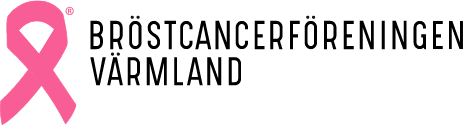 